INFORMASI LAYANAN INOVASI INDASAJA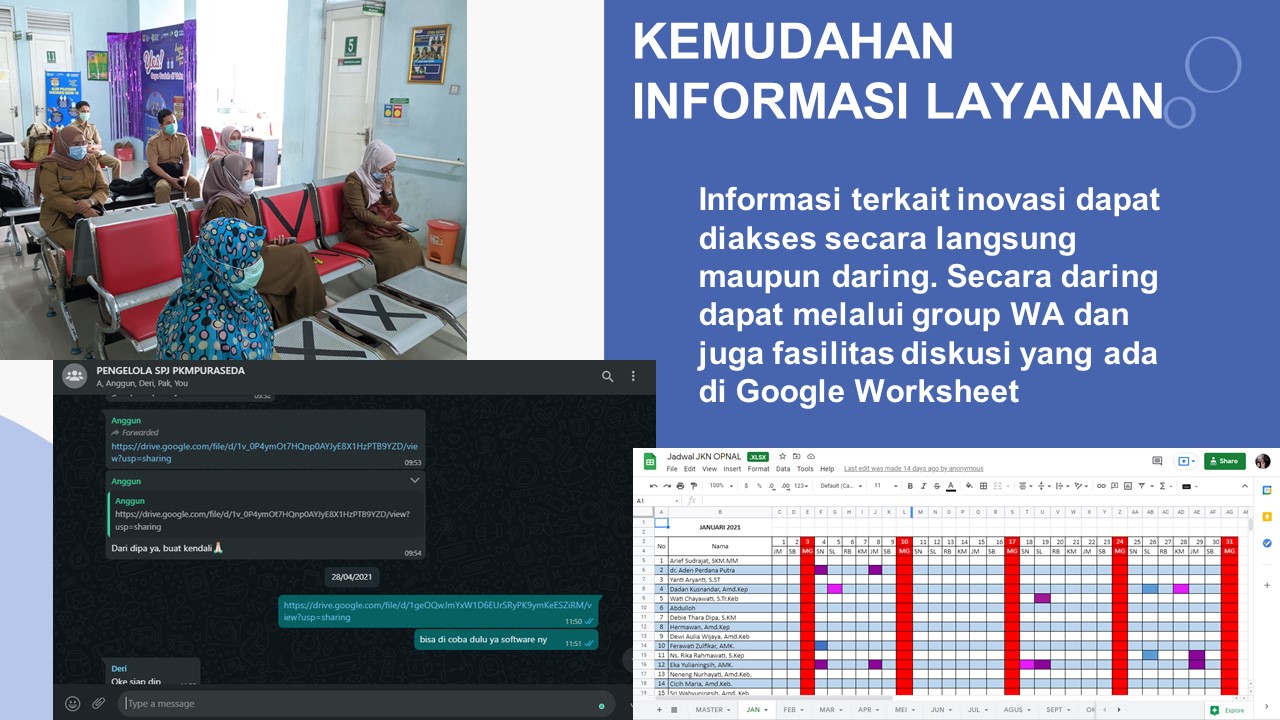 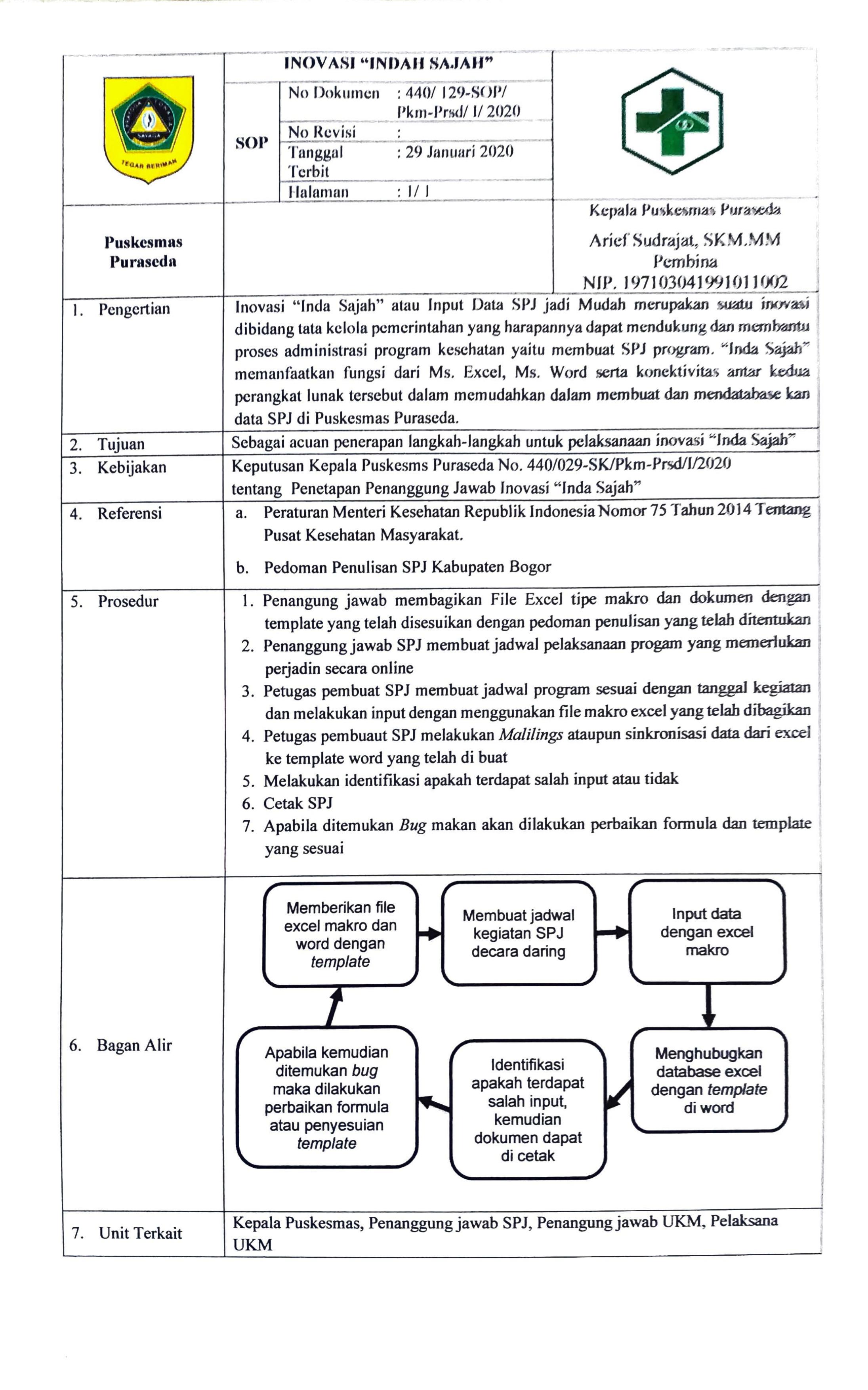 